Did you know you have access to iReady at home? This is a computer program the students use in the classroom to practice reading and math skills that are targeted to meet their individual learning needs. This program is strongly aligned to the Florida Standards, as well as the Florida Standards Assessment (FSA) the students will take next year in 3rd grade. The goal is for students to have 45 active minutes per week in both reading and math. We highly encourage you to begin using this program at home over the winter break, and then continue using it as part of your weekly homework routine. Logging on is simple and can be done from any computer. Using Google Chrome, navigate to https://launchpad.classlink.com/ocps. 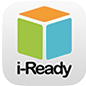 Enter your username and password, and click “Sign In.”User Name: Student ID Number Password: Student Date of Birth (yyyymmdd)Click on the “iReady” icon. If necessary, retype the user name and password used above. Click on the “Reading” or “Math” icons and begin the lesson!Your child only needs to do about 15 minutes per day and you can alternate subject areas. Daily practice over the break will help your child maintain the growth he/she has already made this year. Thank you for your support!Did you know you have access to iReady at home? This is a computer program the students use in the classroom to practice reading and math skills that are targeted to meet their individual learning needs. This program is strongly aligned to the Florida Standards, as well as the Florida Standards Assessment (FSA) the students will take next year in 3rd grade. The goal is for students to have 45 active minutes per week in both reading and math. We highly encourage you to begin using this program at home over the winter break, and then continue using it as part of your weekly homework routine. Logging on is simple and can be done from any computer. Using Google Chrome, navigate to https://launchpad.classlink.com/ocps. Enter your username and password, and click “Sign In.”User Name: Student ID number Password: Student date of birth (yyyymmdd)Click on the “iReady” icon. If necessary, retype the user name and password used above. Click on the “Reading” or “Math” icons and begin your lesson!Your child only needs to do about 15 minutes per day and you can alternate subject areas. Daily practice over the break will help your child maintain the growth he/she has already made this year. Thank you for your support!